Aanwezig: Marjo Boef, Esther Roelofs,  Wendy van Kessel, Ingrid van den Berg, Sabina Vink. Welkom en mededelingenWelkom door Sabine.Er zijn verder geen mededelingenIngekomen Post.Er zijn mailtjes gekomen voor cursus basis Mr. En verdieping Mr in Amersoort
Je kunt je opgeven.Notulen van 31 oktober 2016.Verslag en actielijst MR van 31 oktober  2016Er zijn geen wijzigingen en de notulen worden derhalve vastgesteld. Wendy zorgt voor plaatsing op de websiteReglement Ingrid  maakt kleine aanpassingen.Begroting 2017Begroting is gemaakt voor het jaar 2017. Dit is omdat de geldstroom van januari tot januari loopt, in plaats van schooljaar.Het is besproken. Positieve uitkomst, De preambule is ondertekend en word door Marjo gearchiveerd.GMR zakenEr zijn verder geen opmerkingen.RondvraagEr zijn verder geen vragen!
Sluiting 
De vergadering sluit om 20.55 u.Volgende vergadering
13 febr. 2016Met vriendelijke groet,Ingrid van den Berg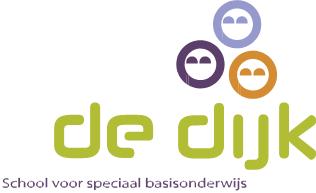 